СОВЕТ ДЕПУТАТОВ ГОРОДСКОГО ОКРУГА РЕУТОВРЕШЕНИЕот 09.06.2021 № 12/2021-НАО законодательной инициативе по проекту закона Московской области«О внесении изменений в Закон Московской области «О статусе и границе городского округа Реутов» и Закон Московской области «О преобразовании городского округа Балашихаи городского округа Железнодорожный, о статусе и установлении границы вновь образованного муниципального образования»Учитывая Решение Совета депутатов городского округа Реутов от 17.03.2021
№ 8/2021-НА «О согласии с изменениями границы городского округа Реутов», Решение Совета депутатов городского округа Балашиха от 21.04.2021 № 15/10 «О согласовании изменения границы муниципального образования Городской округ Балашиха», Совет депутатов городского округа Реутов решил:Внести на рассмотрение Московской областной Думы в порядке законодательной инициативы проект закона Московской области «О внесении изменений в Закон Московской области «О статусе и границе городского округа Реутов» и Закон Московской области
«О преобразовании городского округа Балашиха и городского округа Железнодорожный,
о статусе и установлении границы вновь образованного муниципального образования» (прилагается).Назначить официальным представителем Совета депутатов городского округа Реутов при рассмотрении в Московской областной Думе проекта закона Московской области «О внесении изменений в Закон Московской области «О статусе и границе городского округа Реутов» и Закон Московской области «О преобразовании городского округа Балашиха
и городского округа Железнодорожный, о статусе и установлении границы вновь образованного муниципального образования» Епифанова Сергея Мансуровича - председателя Совета депутатов городского округа Реутов.Направить настоящее Решение в Московскую областную Думу и Главе городского округа Балашиха Московской области.Настоящее Решение опубликовать в газете «Реут» и разместить на официальном сайте органов местного самоуправления городского округа Реутов в информационно-коммуникационной сети «Интернет».Глава городского округа Реутов	С.А. КаторовПринято РешениемСовета депутатовгородского округа Реутовот 09.06.2021 № 175/44ПроектЗАКОН МОСКОВСКОЙ ОБЛАСТИО внесении изменений в Закон Московской области «О статусе и границе городского округа Реутов» и Закон Московской области «О преобразовании городского округа Балашиха и городского округа Железнодорожный, о статусе и установлении границы вновь образованного муниципального образования»Статья 1	Внести в Закон Московской области № 134/2004-ОЗ «О статусе и границе городского округа Реутов» (с изменениями, внесёнными Законами Московской области № 16/2007-ОЗ, № 51/2009-ОЗ, № 63/2012-ОЗ) следующие изменения:в приложении 1:карту (схему) городского округа Реутов изложить в следующей редакции:«													»;часть 1 изложить в следующей редакции:«1. Площадь территории городского округа Реутов составляет 909 га.»;в части 3:пункт 3 изложить в следующей редакции: «3) от точки 4 граница проходит на юг вдоль границы территории Центральной объединенной военной базы Министерства внутренних дел Российской Федерации, далее вдоль границы территории общества с ограниченной ответственностью «СТАРТЕКС» (точка 6);»;пункты 5-9 изложить в следующей редакции:«5) от точки 7 граница проходит вдоль северной границы территории общества с ограниченной ответственностью «НИКо» и северной границы земельных участков с кадастровыми номерами 50:48:0020103:37, 50:48:0020103:34, 50:48:0020103:33, 50:48:0020103:40, находящимися в федеральной собственности (точка 14);6) от точки 14 граница проходит на юго-восток по восточной границе территории земельного участка с кадастровым номером 50:48:0020103:40, находящегося в федеральной собственности (точка 18);»;7) от точки 18 граница проходит на юго-восток по южной стороне улицы 7-я Верхняя Линия микрорайона Никольско-Архангельское города Балашихи Московской области (точка 20);8) от точки 20 граница проходит на юг по восточной границе территории общества с ограниченной ответственностью «Аренда строительной техники», далее граница проходит на юг, пересекая улицу 7-я Нижняя Линия микрорайона Никольско-Архангельское города Балашихи Московской области, затем на запад по южной стороне улицы (точка 23);9) от точки 23 граница проходит на юг от улицы 7-я Нижняя Линия микрорайона Никольско-Архангельское города Балашихи Московской области до границы территории общества с ограниченной ответственностью «Финанс Эстейт» (точка 24);»;пункт 12 изложить в следующей редакции:«12) от точки 30 граница проходит на юго-восток по восточной границе земельного участка с кадастровым номером 50:48:0020103:53, государственная собственность на который не разграничена, далее по восточной границе земельного участка с кадастровым номером 50:48:0020103:17, находящегося в частной собственности (точка 32);»;пункты 17-22 изложить в следующей редакции:«17) от точки 43 граница проходит на северо-восток по северной границе квартала № 59 Кучинского участкового лесничества Ногинского лесничества (точка 46);18) от точки 46 граница проходит на юго-восток по восточной, юго-восточной границам квартала № 59 Кучинского участкового лесничества Ногинского лесничества (точка 57);19) от точки 57 граница проходит на восток по северной границе полосы отвода Московской железной дороги на Горьковском направлении - открытого акционерного общества «Российские железные дороги» (точка 58);20) от точки 58 граница проходит на юго-восток, пересекая Горьковскую железнодорожную магистраль до полосы отвода Московской железной дороги на Горьковском направлении - открытого акционерного общества «Российские железные дороги» (точка 60);»;«22) от точки 64 граница проходит на юг и юго-восток по западной и южной границам территории общества с ограниченной ответственностью «Элегант» (точка 66);»;пункт 27 изложить в следующей редакции:«27) от узловой точки 157 граница проходит на восток вдоль северной границы полосы отвода федеральной автомобильной дороги М-7 «Волга» и вдоль северной границы полосы отвода автомобильной дороги общего пользования местного значения – «проспект Мира», пересекая Балашихинскую железнодорожную ветку Московской железной дороги - открытого акционерного общества «Российские железные дороги» (точка 165);»;2) в приложении 2:строку 1 изложить в следующей редакции:«»;дополнить строками 21, 22 следующего содержания:«»;строку 3 изложить в следующей редакции:«»;дополнить строками 31 - 36 следующего содержания:«»;строку 4 изложить в следующей редакции:«»;дополнить строками 41 – 49 следующего содержания:«»;строки 5, 6 изложить в следующей редакции:«»;дополнить строками 61 – 610 следующего содержания:«»;строку 7 изложить в следующей редакции:«»;дополнить строками 71 – 72 следующего содержания:«»;строку 8 изложить в следующей редакции: «»;дополнить строками 81 – 84 следующего содержания:«»;строку 9 изложить в следующей редакции:«»;дополнить строками 91 – 93 следующего содержания:«»;строку 14 изложить в следующей редакции:«	»;дополнить строкой 141 следующего содержания:«»;дополнить строкой 201 следующего содержания:«»;строки 21, 22 изложить в следующей редакции:«»;дополнить строками 221 – 222 следующего содержания:«»;строки 23, 24 изложить в следующей редакции:«»;дополнить строками 311 - 313 следующего содержания:«»;строку 32 изложить в следующей редакции:«»;дополнить строкой 351 следующего содержания:«»;строки 36, 37 изложить в следующей редакции:«»;дополнить строкой 371 следующего содержания:«»;строку 38 изложить в следующей редакции:«»;дополнить строками 441 - 445 следующего содержания:«»;строку 45 изложить в следующей редакции:«»;дополнить строками 451 – 456 следующего содержания:«»;строку 46 изложить в следующей редакции:«»;дополнить строками 461 – 4616 следующего содержания:«»;строку строки 47 – 57 изложить в следующей редакции:«»;дополнить строкой 571 следующего содержания:«»;строки 58, 59 изложить в следующей редакции:«»;строки 63 - 65 изложить в следующей редакции:«»;дополнить строкой 651 следующего содержания:«»;строку 66 изложить в следующей редакции:«»;дополнить строками 701 - 704 следующего содержания:«»;строку 71 изложить в следующей редакции:«»;дополнить строками 1631 - 1636 следующего содержания:«»;строку 164 изложить в следующей редакции:«»;дополнить строкой 1641 следующего содержания:«».Статья 2Внести в Закон Московской области от № 208/2014-ОЗ «О преобразовании городского округа Балашиха и городского округа Железнодорожный, о статусе
и установлении границы вновь образованного муниципального образования»
(с изменениями, внесёнными Законами Московской области № 52/2015-ОЗ,
№ 151/2016-ОЗ, № 249/2018-ОЗ, № 278/2019-ОЗ) следующие изменения:в приложении 1:карту (схему) городского округа Балашиха изложить в следующей редакции:«»;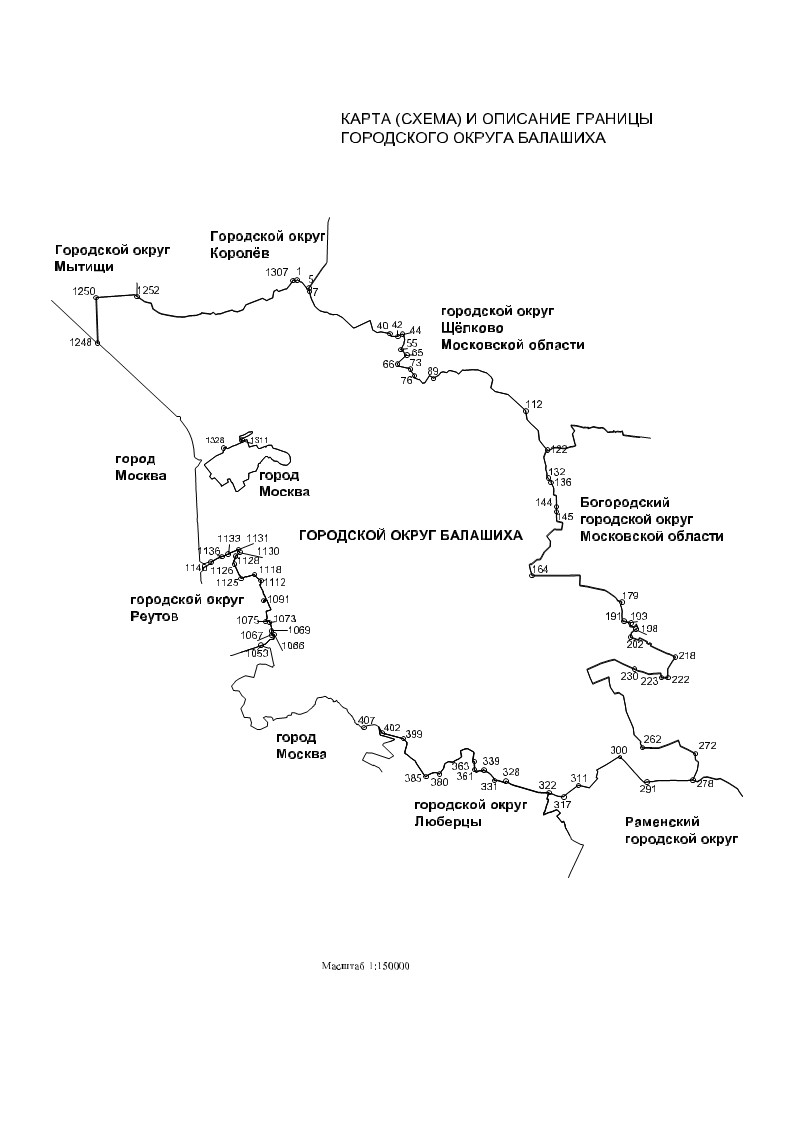 часть 1 изложить в следующей редакции:«1. Площадь территории городского округа Балашиха составляет 24398 га.»;в части 3: пункты 48, 49 изложить в следующей редакции:«48) от узловой точки 1053 граница проходит на восток по северной границе полосы отвода Носовихинского шоссе, далее граница проходит на северо-запад вдоль восточной границы технического коридора до границы территории общества с ограниченной ответственностью «Элегант» (далее – ООО «Элегант») (точка 1066);49) от точки 1066 граница проходит на запад по южной границе ООО «Элегант», далее граница проходит на север до северо-западного угла территории ООО «Элегант» (точка 1069);»;пункты 51 -54 изложить в следующей редакции:«51) от точки 1073 граница проходит на северо-запад, пересекая Горьковскую железнодорожную магистраль, далее на юго-запад по северной границе полосы отвода Московской железной дороги на Горьковском направлении открытого акционерного общества «Российские железные дороги (точки 1075);52) от точки 1075 граница проходит общим направлением на север по юго-восточной и восточной границам 59 квартала Кучинского участкового лесничества Ногинского лесничества, далее на юго-запад по северной границе 59 квартала Кучинского участкового лесничества Ногинского лесничества до точки 1089;53) от точки 1089 граница проходит на восток по северной границе общества с ограниченной ответственностью «Алиса-95» (точка 1091);54) от точки 1091 граница проходит на восток и юго-восток по северной и восточной границам территории потребительского кооператива «Реутовский гаражный автокооператив № 2», вдоль западной границы территории общества с ограниченной ответственностью «Финанс Эстейт» до улицы 7-я Нижняя линия микрорайона Никольско-Архангельского города Балашихи Московской области, далее граница проходит на север по  восточной границе территории общества с ограниченной ответственностью «Аренда строительной техники»  до восточного угла указанной территории (точка 1112);»;пункт 56 изложить в следующей редакции:«56) от точки 1118 граница проходит на юго-запад вдоль северной границы земельных участков с кадастровыми номерами 50:48:0020103:33, 50:48:0020103:40 находящимися в федеральной собственности, далее вдоль южных границ земельных участков с кадастровыми номерами 50:15:0020101:24, 50:15:0020101:25 и южной границы территории потребительского кооператива «Эдельвейс» до юго-западного угла территории указанного кооператива (точка 1125);»;пункты 58,59 изложить в следующей редакции:«58) от точки 1126 граница проходит на север вдоль границы территории общества с ограниченной ответственностью «СТАРТЕКС», далее на северо-восток вдоль границы территории Министерства внутренних дел Российской Федерации (точка 1128);59) от точки 1128 граница проходит на северо-восток вдоль территории Министерства внутренних дел Российской Федерации, далее вдоль границы Центральной объединенной военной базы Министерства внутренних дел Российской Федерации до точки 1130»;пункт 62 изложить в следующей редакции:«62) от точки 1133 граница проходит на юго-запад вдоль северной границы полосы отвода федеральной автомобильной дороги М-7 «Волга», далее вдоль северной границы полосы отвода автомобильной дороги общего пользования местного значения – «проспект Мира города Реутов» (точка 1136);»;в приложении 2:строку 1061 изложить в следующей редакции:«»;дополнить строками 10611 – 10614 следующего содержания:«»;строку 1066 изложить в следующей редакции:«»;дополнить строкой 10661 следующего содержания:«»;строки 1067 – 1069 изложить в следующей редакции«»;строки 1073 – 1074 изложить в следующей редакции:«»;дополнить строкой 10741 следующего содержания:«»;строки 1075 – 1085 изложить в следующей редакции:«»;дополнить строками 10851 – 108516 следующего содержания:«»;строку 1086 изложить в следующей редакции:«»;дополнить строками 10861 – 10866 следующего содержания:«»;строку 1087 изложить в следующей редакции:«»;дополнить строками 10871 – 10875 следующего содержания:«»;строку 1094 изложить в следующей редакции:«»;дополнить строкой 10941 следующего содержания:«»;строки 1095, 1096 изложить в следующей редакции:«»;дополнить строкой 10961 следующего содержания:»;строку 1100 изложить в следующей редакции:«»;дополнить строками 11001 – 11003 следующего содержания:»;строки 1108, 1109 изложить в следующей редакции:«»;дополнить строками 11091, 11092 следующего содержания:«»;строки 1110, 1111 изложить в следующей редакции:«»;дополнить строкой 11111 следующего содержания:«»;дополнить строкой 11171 следующего содержания:«»;строку 1118 изложить в следующей редакции:«»;дополнить строками 11221 - 11223 следующего содержания:«»;строку 1123 изложить в следующей редакции:«»;дополнить строками 11231 - 11234 следующего содержания:«»;строку 1124 изложить в следующей редакции:«»;дополнить строками 11241, 11242 следующего содержания:«»;строку 1125 изложить в следующей редакции:«»;дополнить строками 11251 - 112510 следующего содержания:«»;строки 1126, 1127 изложить в следующей редакции:«»;дополнить строками 11271 - 11279 следующего содержания:«»;строку 1128 изложить в следующей редакции:«»;дополнить строками 11281 – 11286 следующего содержания:«»;строку 1129 изложить в следующей редакции:«»;дополнить строками 11291, 11292 следующего содержания:«»;строку 1131 изложить в следующей редакции:«»;дополнить строкой 11321 следующего содержания:«»;строку 1133 изложить в следующей редакции:«»;дополнить строками 11331 - 11336 следующего содержания:«».Статья 3Настоящий Закон вступает в силу через 10 дней после его официального опубликования.Одобрен постановлениемМосковской областной Думыот____________№__________1471814.862211486.2021471703.462211541.2822471697.802211545.773471649.392211490.8331471578.232211410.0632471579.202211409.6633471577.702211407.9134471576.202211406.1735471574.432211404.2636471573.542211404.564471550.722211378.5041471507.462211370.5042471395.732211349.9343471399.242211330.5744471369.932211322.4545471367.212211321.7746471316.452211310.9747471308.362211309.2548471295.972211310.3549471255.022211332.055471249.542211334.946471246.152211339.5661471172.472211373.6162471172.422211373.5163471070.072211418.9964471070.752211420.6265471056.182211427.3466471055.232211425.7167470800.012211541.7468470800.022211541.7869470792.372211545.03610470794.402211548.337470675.102211603.4671470686.492211640.2372470695.512211667.378470699.882211678.1481470698.412211678.6382470707.352211703.5483470713.212211717.7584470724.562211745.249470730.122211753.5891470733.042211757.5192470738.812211766.8193470753.242211784.7514470824.542212129.93141470780.062212159.24201470589.302212383.7721470541.572212378.4922470446.432212367.96221470445.782212367.88222470428.882212363.5123470434.032212338.6524470427.312212340.01311470252.002212413.71312470252.132212413.96313470221.632212430.7032470221.472212430.45351470055.942212495.0736470048.352212498.5137470015.262212511.58371470012.822212512.5438469999.362212517.86441469769.742212490.01442469767.912212491.31443469774.662212521.43444469780.362212530.26445469785.432212524.7645469792.222212539.80451469788.882212543.47452469796.322212565.49453469800.272212577.15454469804.722212588.14455469813.052212600.18456469817.812212599.5846469823.822212609.80461469776.772212630.09462469758.332212637.17463469743.972212644.23464469695.122212663.08465469648.512212685.40466469648.242212683.40467469559.102212718.93468469550.132212722.85469469550.182212723.214610469537.052212728.604611469538.022212733.034612469517.592212741.844613469451.752212770.254614469426.282212747.584615469395.772212641.494616469383.652212589.1847469377.402212589.2548469333.762212595.1749469332.462212595.4550469326.462212596.7751469314.542212599.3952469314.232212595.1753469234.132212607.4454469120.422212624.8555469118.732212625.1156469061.062212605.2457468968.752212569.01571468982.342212607.4858469011.972212692.9659468915.282212725.9463468610.602212814.9364468595.272212799.2465468431.452212810.89651468443.252212915.2666468363.052212914.57701468325.252212894.51702468325.172212892.98703468279.472212892.12704468275.862212867.7171468265.992212800.911631471642.702211082.521632471639.832211083.701633471625.552211089.511634471634.532211114.611635471634.572211114.831636471635.892211114.28164 471656.502211105.851641471659.022211109.751061468265.992212800.9110611468275.862212867.7110612468279.472212892.1210613468325.172212892.9810614468325.252212894.511066468363.052212914.5710661468443.252212915.261067468431.452212810.891068468595.272212799.241069468610.602212814.931073468915.282212725.941074469011.972212692.9610741468982.342212607.481075468968.752212569.011076469061.062212605.241077469118.732212625.111078469120.422212624.851079469234.132212607.441080469314.232212595.171081469314.542212599.391082469326.462212596.771083469332.462212595.451084469333.762212595.171085469377.402212589.2510851469383.652212589.1810852469395.772212641.4910853469426.282212747.5810854469451.752212770.2510855469517.592212741.8410856469538.022212733.0310857469537.052212728.6010858469550.182212723.2110859469550.132212722.85108510469559.102212718.93108511469648.242212683.40108512469648.512212685.40108513469695.122212663.08108514469743.972212644.23108515469758.332212637.17108516469776.772212630.091086469823.822212609.8010861469817.812212599.5810862469813.052212600.1810863469804.722212588.1410864469800.272212577.1510865469796.322212565.4910866469788.882212543.471087469792.222212539.8010871469785.432212524.7610872469780.362212530.2610873469774.662212521.4310874469767.912212491.3110875469769.742212490.011094469999.362212517.8610941470012.822212512.541095470015.262212511.581096470048.352212498.5110961470055.942212495.071100470221.472212430.4511001470221.632212430.7011002470252.132212413.9611003470252.002212413.711108470427.312212340.011109470434.032212338.6511091470428.882212363.5111092470445.782212367.881110470446.432212367.961111470541.572212378.4911111470589.302212383.7711171470780.062212159.241118470824.542212129.9311221470753.242211784.7511222470738.812211766.8111223470733.042211757.511123470730.122211753.5811231470724.562211745.2411232470713.212211717.7511233470707.352211703.5411234470698.412211678.631124470699.882211678.1411241470695.512211667.3711242470686.492211640.231125470675.102211603.4611251470794.402211548.3311252470792.372211545.0311253470800.022211541.7811254470800.012211541.7411255471055.232211425.7111256471056.182211427.3411257471070.752211420.6211258471070.072211418.9911259471172.422211373.51112510471172.472211373.611126471246.152211339.561127471249.542211334.9411271471255.022211332.0511272471295.972211310.3511273471308.362211309.2511274471316.452211310.9711275471367.212211321.7711276471369.932211322.45     11277471399.242211330.5711278471395.732211349.93112794715507.4622111370.501128471550.722211378.5011281471573.542211404.5611282471574.432211404.2611283471576.202211406.1711284471577.702211407.9111285471579.202211409.6611286471578.232211410.061129471649.392211490.8311291471697.802211545.7711292471703.462211541.281131471814.862211486.2011321471659.022211109.751133 471656.502211105.8511331471635.892211114.2811332471634.572211114.8311333471634.532211114.6111334471625.552211089.5111335471639.832211083.7011336471642.702211082.52